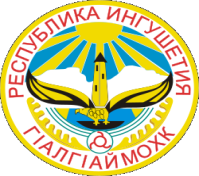 Республика ИнгушетияГосударственное бюджетное  общеобразовательное учреждение«Средняя общеобразовательная школа – Детский сад с.п. Джейрах имени И.С.Льянова»________________________________________________________________________________386430, Джейрахский район,  с.п Джейрах,  ул. Льянова, 10,  тел.: 8(8734) 77-30-08Приказ «07»  декабря 2022г.                                                                                    №33«О назначении кураторов реализации программы многофункционального наставничества»  В соответствии с планом мероприятий (дорожной картой) внедрения региональной программы многофункционального наставничества педагогических работников, утвержденного приказом директора ГБОУ «СОШ-Детский сад с.п.Джейрах имени И.С.Льянова» от 07.12.2022г., ПРИКАЗЫВАЮ:1. Назначить кураторами реализации программы многофункционального наставничества: Евлоеву Марину Уматгиреевну, заместителя директора по УР, Томову Розу Мухарбековну, заместителя директора по ВР.2. Заключить дополнительное соглашение к трудовому договору, в котором обозначить задачи куратора в соответствии с Положением о наставничестве, утвержденного приказом директора ГБОУ «СОШ-Детский сад с.п.Джейрах имени И.С.Льянова» от 07.12.2022г.3. Кураторам реализации программы многофункционального наставничества: в срок до 09.12.2022г.  сформировать базы данных по наставникам и наставляемым; провести внутришкольное обучение наставников через работу методического совета на базе ГБОУ «СОШ-Детский сад с.п.Джейрах имени И.С.Льянова» в период с 09.12.2022г. по 16.12.2022;запланировать обучение наставников на базе ЦННПМР ГБОУ ДПО «ИПК РО РИ».4. Контроль исполнения приказа оставляю за собой.Директор школы:	          Э.М.ТачиеваС приказом ознакомлены:                     Евлоева М.У.                                                                Томова Р.М.